Moravskoslezský hokejse sídlem: Vítkovická 3083/1, Moravská Ostrava, 702 00 OstravaIČO: 70926379PROJEKTYjsou pravidelně podporoványMoravskoslezským krajem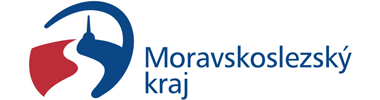 Moravskoslezský hokej obdržel v r. 2022 dotační podporu od Moravskoslezského kraje na projekt „VTM - výchova talentované mládeže ledního hokeje ročníků 2008 a 2009“.Z dotace byla hrazena účast sportovců na soustředěních, kempech, odměny trenérům a rovněž byl pořízen nezbytný materiál pro tréninkovou a soutěžní činnost mládeže. Podpořené ročníky hráčů se úspěšně zúčastnili Zimní olympiády dětí a mládeže v Královéhradeckém kraji, kde z minulého ročníku obhájili vynikající 1. místo.Hokejisté děkují Moravskoslezskému kraji za podporu!Moravskoslezský kraj poskytnul pro r. 2023 - 2024 dotaci na podporu moravskoslezského mládežnického hokeje__________________________________________________________Dotace ve výši 198 tis. Kč byla poskytnuta na projekt "Příprava talentované mládeže v ledním hokeji na Hry XI. ZODM 2025 k zajištění reprezentace MS kraje".
O poskytnutí dotace rozhodla Rada kraje svým usnesením č. 65/48550 ze dne 3. 4. 2023. Finanční prostředky jsou určeny na technické zajištění: soustředění (turnaje, utkání), pronájem ledové plochy, sportovní materiál a vybavení, stravování, dopravu autobusem, odměny trenérů apod.Hokejisté děkují Moravskoslezskému kraji za podporu!